ESCOLA _________________________________DATA:_____/_____/_____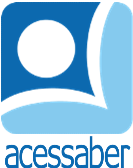 PROF:_______________________________________TURMA:___________NOME:________________________________________________________ANIMAIS DE ESTIMAÇÃOMATEUS AMA OS ANIMAIS, TENHO UM CACHORRO, UM GATO E UM HAMSTER. O NOME DO CACHORRO É SNOOPY E ELE É MUITO BRINCALHÃO E GOSTA DE OSSOS; O NOME DO GATO É BIGODES, ELE DORME NA MINHA CAMA; E O NOME DO HAMSTER É BOLINHA, ELE ADORA CORRER EM SUA RODA DE EXERCÍCIOS. SÃO TODOS MACIOS E PELUDOS. AUTOR DESCONHECIDOQUESTÕESQUAL É O TÍTULO DO TEXTO?R: __________________________________________________________________MATEUS TEM QUANTOS ANIMAIS DE ESTIMAÇÃO? R: __________________________________________________________________QUAL É O NOME DO HAMSTER? R: __________________________________________________________________QUEM DORME NA CAMA?R: __________________________________________________________________DO QUE SNOOPY GOSTA? R: __________________________________________________________________QUAIS ANIMAIS DE ESTIMAÇÃO SÃO MACIOS E PELUDOS? R: __________________________________________________________________SE VOCÊ PUDESSE ESCOLHER QUAL SERIA SEU ANIMAL DE ESTIMAÇÃO? EXPLIQUE SUA ESCOLHA:R: ______________________________________________________________________________________________________________________________________________________________________________________________________________________________________________________________________________